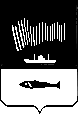 АДМИНИСТРАЦИЯ  ГОРОДА  МУРМАНСКАП О С Т А Н О В Л Е Н И Е 08.07.2013                                                                                                    № 1722Об утверждении Примерного положения об оплате труда работников муниципальных учреждений, подведомственных комитету по  здравоохранению администрации города МурманскаВ соответствии с решением Совета депутатов города Мурманска от 30.10.2008 № 54-669 «Об оплате труда работников муниципальных казенных, бюджетных и автономных учреждений города Мурманска», постановлением администрации города Мурманска от 03.04.2013 № 690                                    «Об оплате труда работников муниципальных учреждений города Мурманска»      постановляю:Утвердить Примерное положение об оплате труда работников муниципальных бюджетных учреждений, подведомственных комитету по здравоохранению администрации города Мурманска,  согласно приложению к настоящему постановлению.Установить, что порядок и условия оплаты труда работников устанавливаются руководителями муниципальных бюджетных учреждений в отношении работников этих учреждений в соответствии с настоящим постановлением.Руководителям муниципальных бюджетных учреждений, подведомственных комитету по здравоохранению администрации города Мурманска, привести локальные нормативные акты учреждений в соответствие с настоящим постановлением.Руководителям  муниципальных автономных учреждений, подведомственных комитету по здравоохранению администрации города Мурманска, рекомендовать устанавливать порядок оплаты труда работников в соответствии с настоящим постановлением.Финансовое обеспечение расходных обязательств, связанных с реализацией настоящего постановления, осуществляется в пределах бюджетных ассигнований, предусмотренных на оплату труда работников муниципальных бюджетных учреждений, подведомственных комитету по здравоохранению администрации города Мурманска, в бюджете муниципального образования город Мурманск на соответствующий финансовый год.Отменить постановления администрации города Мурманска:- от 30.12.2008 № 2150 «Об установлении систем оплаты труда работников муниципальных учреждений здравоохранения города Мурманска»;- от 08.09.2009  № 867 «О внесении изменений в Примерное положение об оплате труда работников муниципальных учреждений здравоохранения города Мурманска, утвержденное постановлением администрации города Мурманска от 30.12.2008 № 2150»;- от 31.12.2009 № 1512 «О внесении изменений об оплате труда работников муниципальных учреждений здравоохранения города Мурманска, утвержденное постановлением администрации города Мурманска от 30.12.2008 № 2150 (в редакции постановления администрации города Мурманска от 08.09.2009 № 867)»;- от 03.03.2011 № 347 «О внесении изменений в Примерное положение об оплате труда работников муниципальных учреждений здравоохранения города Мурманска, утвержденное постановлением администрации города Мурманска от 30.12.2008 № 2150 (в ред. постановлений от 08.09.2009 № 867, от 31.12.2009 № 1512)»;- от 18.03.2011 № 424 «О внесении изменений в Примерное положение об оплате труда работников муниципальных учреждений здравоохранения города Мурманска, утвержденное постановлением администрации города Мурманска от 30.12.2008 № 2150 (в ред. постановлений от 08.09.2009 № 867, от 31.12.2009 № 1512, от 03.03.2011 № 347)»;- от 05.07.2011 № 1163 «О внесении изменений в Примерное положение об оплате труда работников муниципальных учреждений здравоохранения города Мурманска, утвержденное постановлением администрации города Мурманска от 30.12.2008 № 2150 (в ред. постановлений администрации города Мурманска от 08.09.2009 № 867, от 31.12.2009 № 1512, от 03.03.2011 № 347, от 18.03.2011 № 424)»;- от 12.07.2011 № 1211 «О внесении изменений в Примерное положение об оплате труда работников муниципальных учреждений здравоохранения города Мурманска, утвержденное постановлением администрации города Мурманска от 30.12.2008 № 2150 (в ред. постановлений администрации города Мурманска от 08.09.2009 № 867, от 31.12.2009 № 1512, от 03.03.2011 № 347, от 18.03.2011 № 424, от 05.07.2011 № 1163)»;- от 22.09.2011 № 1739 «О внесении изменений в Примерное положение об оплате труда работников муниципальных учреждений здравоохранения города Мурманска, утвержденное постановлением администрации города Мурманска от 30.12.2008 № 2150 (в ред. постановлений администрации города Мурманска от 08.09.2009 № 867, от 31.12.2009 № 1512, от 03.03.2011 № 347, от 18.03.2011 № 424, от 05.07.2011 № 1163, от 12.07.2011 № 1211)»;- от 27.01.2012 № 150 «Об утверждении Примерного положения об оплате труда работников муниципальных бюджетных учреждений здравоохранения города Мурманска»;- от 17.04.2012 № 777 «О внесении изменений в Примерное положение об оплате труда работников муниципальных бюджетных учреждений здравоохранения города Мурманска, утвержденное постановлением администрации города Мурманска от 27.01.2012 № 150»;- от 31.10.2012 № 2587 «О внесении изменений в Примерное положение об оплате труда работников муниципальных бюджетных учреждений здравоохранения города Мурманска, утвержденное постановлением администрации города Мурманска от 27.01.2012 № 150 (в ред. постановления от 17.04.2012 № 777)».Отделу информационно-технического обеспечения и защиты информации администрации города Мурманска (Кузьмин А.Н.) организовать размещение настоящего постановления с приложением на официальном сайте администрации города Мурманска в сети Интернет. Редакции газеты «Вечерний Мурманск» (Червякова Н.Г.) опубликовать настоящее постановление с приложением.Настоящее постановление вступает в силу со дня официального опубликования.Контроль за выполнением настоящего постановления возложить на заместителя главы администрации города Мурманска Левченко Л.М.Глава администрации города Мурманска                                                                                А.И. СысоевПримерное положение
об оплате труда работников муниципальных бюджетных учреждений,подведомственных комитету по здравоохранению администрации города Мурманска
1. Общие положения1.1. Настоящее Примерное положение об оплате труда работников муниципальных бюджетных учреждений, подведомственных комитету по здравоохранению администрации города Мурманска (далее - Положение), предусматривает единые принципы оплаты труда и регулирует порядок и условия оплаты труда работников муниципальных бюджетных учреждений, подведомственных комитету по здравоохранению администрации города Мурманска (далее – Учреждения и Комитет соответственно).1.2. Системы оплаты труда работников, которые включают в себя размеры окладов (должностных окладов), выплат компенсационного и стимулирующего характера, доплат до размера минимальной заработной платы, действующей на территории Мурманской области, устанавливаются коллективными договорами, соглашениями, локальными нормативными актами в соответствии с трудовым законодательством, иными нормативными правовыми актами Российской Федерации, содержащими нормы трудового права, законами и иными нормативными правовыми актами Мурманской области, муниципальными нормативными правовыми актами, а также настоящим Положением.1.3. Системы оплаты труда работников Учреждений устанавливаются с учетом:а) Единого квалификационного справочника должностей руководителей, специалистов и служащих;б) Единого тарифно-квалификационного справочника работ и профессий рабочих;в) перечня видов выплат компенсационного характера;г) перечня видов выплат стимулирующего характера;д) рекомендаций Российской трехсторонней комиссии по регулированию социально-трудовых отношений;е) создания условий для оплаты труда работников в зависимости от результатов и качества работы, а также их заинтересованности в эффективном функционировании структурных подразделений и учреждения в целом, в повышении качества оказываемых услуг;ж) достигнутого уровня оплаты труда;з) обеспечения государственных гарантий по оплате труда;и) повышенной оплаты труда работников, занятых на тяжелых работах, работах с вредными и (или) опасными и иными особыми условиями труда, но не ниже размеров, установленных трудовым законодательством и иными нормативными правовыми актами, содержащими нормы трудового права;к) выплат за выполнение сверхурочных работ, работ в ночное время, выходные и нерабочие праздничные дни и за выполнение работ в других условиях, отклоняющихся от нормальных, но не ниже размеров, установленных трудовым законодательством и иными нормативными правовыми актами, содержащими нормы трудового права;л) фонда оплаты труда, сформированного на календарный год;м) порядка аттестации работников муниципальных Учреждений, устанавливаемого в соответствии с законодательством Российской Федерации;н) типовых норм труда для однородных работ (межотраслевых, отраслевых и иных норм труда, включая нормы времени, нормы выработки, нормативы численности, типовые (рекомендуемые) штатные нормативы, нормы обслуживания и другие нормы, утверждаемые в порядке, установленном законодательством Российской Федерации).1.4. Положения об оплате труда работников Учреждений разрабатываются с учетом настоящего Положения и утверждаются приказами руководителей Учреждений по согласованию с Комитетом.1.5. Положение об оплате труда работников Учреждений включает в себя:а) размеры:- минимальных окладов по должностям работников на основе отнесения их к соответствующим профессиональным квалификационным группам, утвержденным приказами Министерства здравоохранения и социального развития Российской Федерации;- минимальных окладов по профессиям рабочих в зависимости от присвоенных им квалификационных разрядов в соответствии с Единым тарифно-квалификационным справочником работ и профессий рабочих;б) порядок формирования фонда оплаты труда работников Учреждений и соотношение численности основного и прочего персонала Учреждений;в) перечень, порядок и условия установления:- повышающих коэффициентов к окладам (должностным окладам) работников;- выплат компенсационного и стимулирующего характера;- доплат до размера минимальной заработной платы, установленного трехсторонним Соглашением о минимальной заработной плате в Мурманской области;г) порядок оплаты труда руководителя Учреждения, его заместителей и главного бухгалтера.1.6. Заработная плата работников Учреждений, включающая все предусмотренные системой оплаты труда виды выплат (применяемые у соответствующего работодателя, независимо от источников этих выплат), отработавших установленную законодательством Российской Федерации месячную норму рабочего времени, исполнивших свои трудовые обязанности (нормы труда), не может быть ниже размера минимальной заработной платы, установленного трехсторонним Соглашением о минимальной заработной плате в Мурманской области.Порядок формирования фонда оплаты труда работников Учреждений и соотношение численности основного и прочего персонала Учреждений2.1. Фонд оплаты труда (далее - ФОТ) работников Учреждений формируется на календарный год раздельно, исходя из объема бюджетных ассигнований бюджета муниципального образования город Мурманск, средств обязательного медицинского страхования, средств предпринимательской и от иной приносящей доход деятельности.2.2. ФОТ работников Учреждений включает базовую, специальную и стимулирующую части, формирующиеся по следующим основаниям.Базовая часть ФОТ обеспечивает гарантированную заработную плату работников Учреждений (минимальный оклад работника, предусмотренный Положением и установленный с учетом требований к профессиональной подготовке и уровню квалификации, которые необходимы для осуществления соответствующей профессиональной деятельности, с учетом сложности и объема выполняемой работы).Специальная часть ФОТ формируется для обеспечения выплат повышающих коэффициентов к минимальным окладам работников Учреждений, учитывающих особенности труда работников, выплат компенсационного характера, предусмотренных Положением, за исключением выплат за работу в районах Крайнего Севера и приравненных к ним местностях.Стимулирующая часть ФОТ обеспечивает выплаты стимулирующего характера. Размеры доплат и надбавок стимулирующего характера определяются руководителем Учреждения самостоятельно в пределах средств, направляемых на оплату труда, и закрепляются в коллективном договоре, локальном нормативном акте Учреждений.2.3. Стимулирующая часть ФОТ устанавливается в пределах средств, предусмотренных на оплату труда на текущий финансовый год, и составляет не менее 20% ФОТ. 2.4. При формировании объема средств на оплату труда работников Учреждений предусматриваются средства для выплаты районного коэффициента и процентных надбавок за работу в районах Крайнего Севера и приравненных к ним местностях, определенных решением Мурманского городского Совета от 04.02.2005 № 3-31 «О гарантиях и компенсациях, правовое регулирование которых отнесено к полномочиям органов местного самоуправления, для лиц, работающих и проживающих в районах Крайнего Севера». 2.5. Расчет величины ФОТ работников Учреждения осуществляется исходя из соотношения ФОТ основного персонала не менее 60 процентов и ФОТ прочего персонала Учреждения не более 40 процентов. 2.6. Средства от приносящей доход деятельности могут направляться Учреждениями на выплаты стимулирующего характера.2.7. В объемах бюджетных ассигнований дополнительно предусматриваются средства на выплату мер социальной поддержки работникам Учреждений в соответствии с постановлением администрации города Мурманска от 06.06.2006 № 993 «Об утверждении Положения о порядке выплаты материального обеспечения и социальной поддержки медицинским работникам (врачам, провизорам, среднему медицинскому и фармацевтического персоналу) муниципальных учреждений здравоохранения, образования и социальной защиты населения города Мурманска».3. Порядок и основные условия оплаты труда работников Учреждений3.1. Заработная плата работников Учреждения состоит из должностного оклада, выплат компенсационного и стимулирующего характера, доплат до размера минимальной заработной платы, действующей на территории Мурманской области.3.2. Условия оплаты труда, включая размер оклада (должностного оклада) работника, компенсационные и стимулирующие выплаты, являются обязательными для включения в трудовой договор (дополнительное соглашение).3.3. Размеры минимальных окладов по должностям служащих устанавливаются руководителем на основе отнесения их к соответствующим профессиональным квалификационным группам, утвержденным приказами Министерства здравоохранения и социального развития Российской Федерации, в соответствии с требованиями к профессиональной подготовке и уровню квалификации, которые необходимы для осуществления соответствующей профессиональной деятельности, согласно приложению № 1 к настоящему Положению.Размеры минимальных окладов работников Учреждений, непосредственно подчиненных руководителю и не включенных в профессиональные квалификационные группы медицинских и фармацевтических работников, устанавливаются руководителем согласно приложению № 2 к настоящему Положению.Размеры минимальных окладов работников Учреждений, осуществляющих профессиональную деятельность по предоставлению социальных услуг, устанавливаются руководителем согласно приложению № 3 к настоящему Положению.Размеры минимальных окладов работников Учреждений, осуществляющих профессиональную деятельность по общеотраслевым должностям служащих, устанавливаются руководителем согласно приложению № 4 к настоящему Положению.Размеры минимальных окладов работников Учреждений, осуществляющих профессиональную деятельность по общеотраслевым профессиям рабочих, устанавливаются руководителем согласно приложению № 5 к настоящему Положению.3.4. Учреждение, в пределах имеющихся средств на оплату труда, самостоятельно определяет размеры окладов (должностных окладов) на основании настоящего Положения, а также размеры доплат, надбавок, премий и других мер материального стимулирования без ограничения их максимальными размерами.3.5. Выплаты компенсационного и стимулирующего характера устанавливаются в процентном отношении к должностному окладу или в абсолютных размерах, на основании положений об оплате труда работников Учреждений, согласованных Комитетом. 3.6. Оплата труда работников Учреждения, занятых по совместительству, а также на условиях неполного рабочего времени, производится пропорционально отработанному времени. Определение размеров заработной платы по основной должности, а также по должности, занимаемой в порядке совместительства, производится раздельно по каждой из должностей.4. Перечень, порядок и условия установления повышающих коэффициентов к окладам (должностным окладам) работников Учреждений4.1. Образование новых окладов (должностных окладов) осуществляется посредством установления к окладу (должностному окладу) следующих повышающих коэффициентов:- за квалификационную категорию.4.2. Руководитель Учреждения самостоятельно устанавливает размеры повышающих коэффициентов с учетом обеспечения указанной выплаты финансовыми средствами в соответствии с рекомендуемыми размерами повышающих коэффициентов, установленными приказом Комитета. 5. Перечень, порядок и условия установления выплат компенсационного характера5.1. В Учреждениях устанавливается следующий рекомендуемый перечень видов выплат компенсационного характера:5.1.1. Выплаты работникам, выплачиваемые за труд в особых условиях:- на тяжелых, вредных или опасных работах;- на работах с иными особыми условиями труда;- в местностях с особыми климатическими условиями.5.1.2. Выплаты работникам, выплачиваемые за труд в условиях, отклоняющихся от нормальных:- выполнение работ различной квалификации;- совмещение профессий (должностей), расширение зон обслуживания, увеличение объема работы или исполнение обязанностей временно отсутствующего работника без освобождения от работы, определенной трудовым договором;- сверхурочная работа;- работа в ночное время;- работа в выходные и нерабочие праздничные дни;- дежурство при круглосуточной работе учреждения;- многосменный режим работы.5.2. Наименование, условия и размеры выплат компенсационного характера устанавливаются Учреждением самостоятельно на основании настоящего Положения.  5.3. Размеры выплат компенсационного характера не могут быть ниже размеров, установленных трудовым законодательством и иными нормативными актами, содержащими нормы трудового права.5.4. Руководители Учреждений принимают необходимые меры по проведению аттестации рабочих мест с целью уточнения наличия условий труда, отклоняющихся от нормальных, и оснований применения компенсационных выплат за работу в указанных условиях. Если по итогам аттестации рабочее место признается безопасным, то указанная выплата снимается.6. Перечень, порядок и условия установления выплат стимулирующего характера6.1. В Учреждениях устанавливается следующий рекомендуемый перечень видов выплат стимулирующего характера:1) стимулирующие доплаты и надбавки:- за стаж непрерывной работы;- за сложность, напряженность (интенсивность), высокие результаты работы;- медицинским работникам (врачам, провизорам, среднему медицинскому и фармацевтическому персоналу), не имеющему медицинского стажа, в течение первых трех лет работы после окончания среднего или высшего профессионального образовательного учреждения;- за квалификационную категорию;- за почетное звание Российской Федерации, ученую степень, ученое звание;2) премии:- за основные результаты работы (месяц, квартал, год);- за выполнение особо важных или срочных работ;- единовременные премии.6.2. Наименования, условия и размеры выплат стимулирующего характера устанавливаются Учреждением самостоятельно на основании настоящего Положения. Перечень стимулирующих выплат, установленных Учреждением, должен отвечать уставным задачам, а также показателям эффективности деятельности Учреждений, утвержденным Комитетом.6.3. Выплаты стимулирующего характера производятся по решению руководителя Учреждения в пределах объема бюджетных ассигнований, средств обязательного медицинского страхования, средств предпринимательской и от иной приносящей доход деятельности. предусмотренных на оплату труда работников Учреждения. При отсутствии или недостатке соответствующих бюджетных или внебюджетных средств руководитель Учреждения вправе приостановить выплату стимулирующего характера, уменьшить либо отменить их выплату, предупредив работника об этом в установленном законодательством порядке.7. Порядок начисления ежемесячной доплаты до размераминимальной заработной платы, установленной в Мурманской области7.1. Уровень оплаты труда работников определяется не ниже размера минимальной заработной платы, установленной в Мурманской области решением трехсторонней комиссии по регулированию социально-трудовых отношений, и документально фиксируется в коллективных договорах или локальных нормативных актах Учреждения.7.2. Ежемесячная доплата к заработной плате производится работникам Учреждения, отработавшим установленную законодательством Российской Федерации месячную норму рабочего времени и исполнившим свои трудовые обязанности (нормы труда) в случае, если начисленная за данный месяц заработная плата ниже установленного размера минимальной заработной платы в Мурманской области.7.3. Ежемесячная доплата устанавливается в абсолютной величине к начисленной заработной плате.7.4. Ежемесячная доплата к заработной плате до размера минимальной заработной платы устанавливается к заработной плате работника, начисленной без учета доплат за выполнение обязанностей временно отсутствующего работника, совмещение профессий, расширение зоны обслуживания или увеличения объема работ, и выплачивается в сроки, установленные для выплаты основной заработной платы.7.5. Размер ежемесячной доплаты к заработной плате устанавливается пропорционально отработанному времени и включается в расчет среднего заработка.8. Порядок оплаты труда руководителя Учреждения, его заместителей и главного бухгалтера8.1. Заработная плата руководителя, заместителя руководителя и главного бухгалтера Учреждений состоит из должностного оклада, выплат компенсационного и стимулирующего характера.8.2. Должностной оклад руководителя Учреждения, определяемый трудовым договором с работодателем, устанавливается в кратном отношении к средней заработной плате работников, относящихся к основному персоналу возглавляемого им Учреждения, без учета выплат компенсационного характера и составляет до 3 размеров указанной средней заработной платы. Кратность выражается в целых числах.8.3. К основному персоналу Учреждения относятся работники, непосредственно обеспечивающие выполнение основных функций, для реализации которых создано Учреждение.Перечень должностей и профессий работников, относящихся к основному персоналу Учреждений по видам экономической деятельности,  устанавливается Комитетом на основании критериев, рекомендуемых Министерством труда и социального развития Мурманской области. 8.4. Средняя заработная плата работников, относящихся к основному персоналу, для определения размера должностного оклада руководителя исчисляется следующим образом.Расчет средней заработной платы работников основного персонала осуществляется за календарный год, предшествующий году установления должностного оклада руководителя Учреждения.При расчете средней заработной платы учитываются оклады (должностные оклады) и выплаты стимулирующего характера работников основного персонала Учреждения независимо от финансовых источников, за счет которых осуществляются данные выплаты.При расчете средней заработной платы не учитываются выплаты компенсационного характера работников основного персонала. Средняя заработная плата работников основного персонала Учреждения определяется путем деления суммы окладов (должностных окладов) и выплат стимулирующего характера работников основного персонала за отработанное время в предшествующем календарном году на сумму среднемесячной численности работников основного персонала Учреждения за все месяцы календарного года, предшествующие году установления должностного оклада руководителя Учреждения. 8.5. При определении среднемесячной численности работников основного персонала Учреждения учитываются:- среднемесячная численность работников основного персонала, работающих на условиях полного рабочего времени;- среднемесячная численность работников основного персонала Учреждения, работающих на условиях неполного рабочего времени;- среднемесячная численность работников основного персонала Учреждения, являющихся внешними совместителями.Среднемесячная численность работников основного персонала Учреждения, работающих на условиях полного рабочего времени, исчисляется путем суммирования численности работников основного персонала Учреждения, работающих на условиях полного рабочего времени, за каждый календарный день месяца в зависимости от количества дней в каждом конкретном месяце, включая выходные и нерабочие праздничные дни, и деления полученной суммы на число календарных дней месяца.Численность работников основного персонала Учреждения, работающих на условиях полного рабочего времени, за выходные или нерабочие праздничные дни принимается равной численности работников основного персонала Учреждения, работающих на условиях полного рабочего времени, за рабочий день, предшествовавший выходным или нерабочим праздничным дням.При определении численности работников основного персонала Учреждения, работающих на условиях полного рабочего времени, за каждый календарный месяц учитываются работники основного персонала Учреждения, фактически работающие на основании табеля учета рабочего времени.8.6. Работники основного персонала Учреждения на одной, более одной ставки (оформленные в учреждении как внутренние совместители) учитываются в списочной численности работников основного персонала Учреждения как один человек (целая единица).Работники основного персонала Учреждения, работающие на условиях неполного рабочего времени в соответствии с трудовым договором или переведенные на условиях неполного рабочего времени, при определении среднемесячной численности работников основного персонала Учреждения учитываются пропорционально отработанному времени.8.7. Расчет средней численности этой категории работников производится в следующем порядке:а) исчисляется общее количество человеко-дней, отработанных этими работниками, путем деления общего числа отработанных человеко-часов в отчетном месяце на продолжительность рабочего дня, исходя из продолжительности рабочей недели, например:- 40 часов - на 8 часов (при пятидневной рабочей неделе) или на 6,67 часа (при шестидневной рабочей неделе);- 39 часов - на 7,8 часа (при пятидневной рабочей неделе) или на 6,5 часа (при шестидневной рабочей неделе);- 36 часов - на 7,2 часа (при пятидневной рабочей неделе) или на 6 часов (при шестидневной рабочей неделе);- 33 часа - на 6,6 часа (при пятидневной рабочей неделе) или на 5,5 часа (при шестидневной рабочей неделе);- 30 часов - на 6 часов (при пятидневной рабочей неделе) или на 5 часов (при шестидневной рабочей неделе);- 24 часа - на 4,8 часа (при пятидневной рабочей неделе) или на 4 часа (при шестидневной рабочей неделе);б) затем определяется средняя численность неполностью занятых работников за отчетный месяц в перерасчете на полную занятость путем деления отработанных человеко-дней на число рабочих дней в месяце по календарю в отчетном месяце.Среднемесячная численность работников основного персонала Учреждения, являющихся внешними совместителями, исчисляется в соответствии с порядком определения среднемесячной численности работников основного персонала Учреждения, работавших на условиях неполного рабочего времени.8.8.  При создании новых Учреждений и в других случаях, когда невозможно произвести расчет средней заработной платы работников основного персонала Учреждения для определения должностного оклада руководителя за календарный год, предшествующий году установления должностного оклада, его размер устанавливается решением Комитета.8.9. По решению Комитета к должностному окладу руководителя применяется повышающий коэффициент по занимаемой должности, образующий новый должностной оклад.При принятии решения о применении повышающего коэффициента по занимаемой должности должны учитываться специфика возглавляемого руководителем Учреждения в соответствии с показателями (критериями) оценки эффективности деятельности учреждения, определяемыми Комитетом.Показатели (критерии), определяющие зависимость размера повышающего коэффициента по занимаемой должности от объема и качества выполняемой руководителем работы, устанавливаются Комитетом и закрепляются в Положении о порядке стимулирования, премирования и оказания материальной помощи руководителям муниципальных бюджетных и автономных учреждений здравоохранения.8.10. Руководителю Учреждения устанавливаются выплаты стимулирующего характера на основании Положения о порядке стимулирования, премирования и оказания материальной помощи руководителям муниципальных бюджетных и автономных учреждений здравоохранения, утвержденных Комитетом, с учетом показателей (критериев) оценки эффективности деятельности Учреждений.8.11. Должностные оклады заместителей руководителей и главных бухгалтеров Учреждений устанавливаются на 10 - 30 процентов ниже должностного оклада руководителя Учреждения (без учета повышающего коэффициента по занимаемой должности).8.12. Выплаты компенсационного характера устанавливаются для руководителей, заместителей руководителей и главных бухгалтеров в процентном отношении к должностным окладам или в абсолютных размерах, в соответствии с действующим законодательством Российской Федерации, Мурманской области и муниципальными нормативными правовыми актами.9. Заключительные положения9.1. Штатное расписание Учреждения утверждается руководителем Учреждения с учетом условия формирования новых штатных расписаний и оптимизации действующей штатной численности работников и включает в себя все должности служащих (профессии рабочих) данного Учреждения, а также с учетом соотношения численности основного персонала к обслуживающему.К обслуживающему персоналу относятся работники, не отнесенные к основному, включая руководителя Учреждения, его заместителей и главного бухгалтера. Доля работников основного персонала должна составлять не менее 60 % от общей численности работников Учреждения9.2. Численный состав работников Учреждения должен быть достаточным для гарантированного выполнения его функций, задач и муниципальных заданий.9.3. Для выполнения работ, связанных с временным расширением объема оказываемых Учреждением услуг, Учреждение вправе осуществлять привлечение помимо работников, занимающих должности (профессии), предусмотренные штатным расписанием, других работников на условиях срочного трудового договора за счет средств, поступающих от приносящей доход деятельности.9.4. В пределах утвержденных средств на оплату труда, в целях социальной защиты работникам Учреждения может быть оказана материальная помощь. Условия выплаты материальной помощи и её конкретные размеры устанавливаются локальными нормативными актами Учреждения.Оказание материальной помощи производится на основании письменного заявления работника или члена его семьи (в случае смерти самого работника) и оформляется приказом руководителя Учреждения.Размеры минимальных окладов по должностям служащихМинимальные размеры должностных окладов (окладов) медицинских работников в муниципальных бюджетных учреждениях, подведомственных комитету по здравоохранению администрации города Мурманска, устанавливаются на основе отнесения занимаемых ими должностей к профессиональным квалификационным группам, утвержденным приказом Министерства здравоохранения и социального развития Российской Федерации от 06.08.2007 № 526 «Об утверждении профессиональных квалификационных групп должностей медицинских и фармацевтических работников».Профессиональная квалификационная группа «Медицинский и фармацевтический персонал первого уровня»:Профессиональная квалификационная группа «Средний медицинский и фармацевтический персонал»:Профессиональная квалификационная группа «Врачи и провизоры»:Профессиональная квалификационная группа «Руководители структурных подразделений учреждений с высшим медицинским и фармацевтическим образованием (врач-специалист, провизор)»:_________________________Размеры минимальных окладов работников Учреждений, непосредственно подчиненных руководителю и не включенных в профессиональные квалификационные группы медицинских и фармацевтических работников_________________________Размеры минимальных окладов работников Учреждений, осуществляющих профессиональную деятельность по предоставлению социальных услугМинимальные размеры окладов (должностных окладов) работников, осуществляющих предоставление социальных услуг, устанавливаются на основе отнесения занимаемых ими должностей служащих к профессиональным квалификационным группам, утвержденным приказом Министерства здравоохранения и социального развития Российской Федерации от 31.03.2008 № 149н «Об утверждении профессиональных квалификационных групп должностей работников, занятых в сфере здравоохранения и предоставления социальных услуг».Профессиональная квалификационная группа «Должности специалистов второго уровня, осуществляющих предоставление социальных услуг»:Профессиональная квалификационная группа «Должности специалистов третьего уровня, осуществляющих предоставление социальных услуг»:Профессиональная квалификационная группа «Должности руководителей, осуществляющих предоставление социальных услуг»:_________________________Размеры минимальных окладов работников Учреждений, осуществляющих профессиональную деятельность по общеотраслевым должностям служащихМинимальные размеры окладов работников, осуществляющих профессиональную деятельность по общеотраслевым должностям служащих (далее - общеотраслевые должности), устанавливаются в соответствии с приказами Министерства здравоохранения и социального развития Российской Федерации от 29.05.2008 № 247н «Об утверждении профессиональных квалификационных групп общеотраслевых должностей руководителей, специалистов и служащих» и от 06.08.2007 № 525 «О профессиональных квалификационных группах и утверждении критериев отнесения профессий рабочих и должностей служащих к профессиональным квалификационным группам».Примечание:1. Минимальный размер оклада работника устанавливается по соответствующим профессиональным квалификационным группам с учетом требований к профессиональной подготовке и уровню квалификации, установленных Квалификационным справочником должностей руководителей, специалистов и служащих.2. Установление минимальных размеров окладов иных должностей работников, отсутствующих в таблице, осуществляется на основании отнесения к соответствующим профессиональным квалификационным группам, утвержденным приказом Минздравсоцразвития РФ от 29.05.2008 № 247н «Об утверждении профессиональных квалификационных групп общеотраслевых должностей руководителей, специалистов и служащих»._________________________Размеры минимальных окладов работников Учреждений, осуществляющих профессиональную деятельность по общеотраслевым профессиям рабочих_________________________Приложениек постановлению администрации города Мурманскаот 08.07.2013 № 1722Приложение № 1к Примерному положению об оплате труда работников муниципальных бюджетных учреждений, подведомственных комитетупо здравоохранению администрациигорода МурманскаКвалификационные уровниДолжности служащих, отнесенные к  квалификационным уровнямМинимальный размер оклада (рублей)1 квалификационный уровень                          1 квалификационный уровень                          1 квалификационный уровень                          санитарка всех наименований, фасовщица                      2461младшая медицинская сестра по уходу за больными, сестра-хозяйка        2589Квалификационные уровниДолжности служащих, отнесенные к квалификационным уровнямМинимальный размер оклада (рублей)1 квалификационный уровень                                1 квалификационный уровень                                1 квалификационный уровень                                гигиенист стоматологический,             
инструктор-дезинфектор, инструктор по гигиеническому воспитанию, инструктор по лечебной физкультуре, медицинский статистик, инструктор по трудовой  терапии, медицинская сестра стерилизационной, младший фармацевт, медицинский дезинфектор, медицинский регистратор 30272 квалификационный уровень                                2 квалификационный уровень                                2 квалификационный уровень                                помощник врача по гигиене детей и        
подростков, помощник врача по гигиене  питания, помощник врача по гигиене труда, помощник врача по гигиеническому воспитанию, помощник врача по коммунальной гигиене, помощник врача по общей гигиене, помощник врача-паразитолога, помощник врача по радиационной гигиене, помощник врача-эпидемиолога, помощник энтомолога, лаборант, медицинская сестра диетическая, рентгенлаборант                   32793 квалификационный уровень                                3 квалификационный уровень                                3 квалификационный уровень                                медицинская сестра, медицинская сестра палатная (постовая), медицинская сестра патронажная, медицинская сестра приемного отделения (приемного покоя), медицинская сестра по физиотерапии, медицинская сестра по массажу,
медицинская сестра по приему вызовов и передаче их выездным бригадам, медицинская сестра участковая, зубной техник, фельдшер по приему вызовов и передаче их выездным бригадам, медицинский лабораторный техник, фармацевт, медицинский оптик-оптометрист 35314 квалификационный уровень                                4 квалификационный уровень                                4 квалификационный уровень                                акушерка, фельдшер, операционная медицинская сестра, медицинская сестра-анестезистка, зубной врач, медицинский технолог, медицинская сестра процедурной, медицинская сестра перевязочной, медицинская сестра врача общей практики, фельдшер-лаборант        39145 квалификационный уровень                                5 квалификационный уровень                                5 квалификационный уровень                                старший фармацевт, старшая медицинская сестра (акушерка, фельдшер, операционная медицинская сестра, зубной техник), заведующая молочной кухней, заведующий   производством учреждений (отделов,  отделений, лабораторий)                  
зубопротезирования, заведующий аптекой лечебно-профилактического учреждения, заведующий фельдшерско-акушерским пунктом - фельдшер (акушерка, медицинская  сестра), заведующий медпунктом – фельдшер (медицинская сестра)                     4416Квалификационные уровниДолжности служащих, отнесенные к квалификационным уровнямМинимальный размер оклада
  (рублей)Минимальный размер оклада
  (рублей)1 квалификационный уровень                                              1 квалификационный уровень                                              1 квалификационный уровень                                              1 квалификационный уровень                                              врач-стажер, провизор-стажер             466746672 квалификационный уровень                                              2 квалификационный уровень                                              2 квалификационный уровень                                              2 квалификационный уровень                                              врачи-специалисты,провизор- технолог, провизор-аналитик                        505050503 квалификационный уровень                                              3 квалификационный уровень                                              3 квалификационный уровень                                              3 квалификационный уровень                                              врачи-специалисты стационарных           
подразделений лечебно-профилактических учреждений, станций (отделений) скорой медицинской помощи и учреждений социально-медицинской экспертизы, врачи-терапевты участковые,              
врачи-педиатры участковые, врачи общей  практики (семейные врачи)врачи-специалисты стационарных           
подразделений лечебно-профилактических учреждений, станций (отделений) скорой медицинской помощи и учреждений социально-медицинской экспертизы, врачи-терапевты участковые,              
врачи-педиатры участковые, врачи общей  практики (семейные врачи)56854 квалификационный уровень                                              4 квалификационный уровень                                              4 квалификационный уровень                                              4 квалификационный уровень                                              врачи-специалисты хирургического профиля, оперирующие в стационарах                
лечебно-профилактических учреждений, старший врач, старший провизор, городской (районный) педиатр                       61866186Квалификационные уровниДолжности служащих, отнесенные к    
        квалификационным уровнямМинимальный размер оклада
  (рублей)1 квалификационный уровень                                             заведующий структурным подразделением 3(отделом, отделением, лабораторией, кабинетом, отрядом и др.), начальник структурного подразделения (отдела, отделения, лаборатории, кабинета, отряда и др.) 63122 квалификационный уровень                                             заведующий отделением хирургического профиля стационаров                     6817Приложение № 2к Примерному положению об оплате труда работников муниципальных бюджетных учреждений, подведомственных комитетупо здравоохранению администрациигорода МурманскаКвалификационные уровниДолжности служащих, отнесенные   к квалификационным уровнямМинимальный 
размер оклада
 (рублей)Специалисты с     
высшим профессиональным    
образованием (независимо от
типа учреждения системы    
здравоохранения)           воспитатель                           4918Специалисты с     
высшим профессиональным    
образованием (независимо от
типа учреждения системы    
здравоохранения)           медицинский психолог, биолог,         
специалист по реабилитации инвалидов, эксперт-физик по контролю за источниками ионизирующих и  неионизирующих излучений, логопед, инструктор-методист по лечебной       
физкультуре, химик-эксперт медицинской организации                        5050Амбулаторно-поликлинические
учреждения здравоохранения главная медицинская сестра            5433Стационарные      
учреждения здравоохранения главная медицинская сестра            6055Стационарные      
учреждения здравоохранения директор больницы, директор диспансера5984Приложение № 3к Примерному положению об оплате труда работников муниципальных бюджетных учреждений, подведомственных комитетупо здравоохранению администрациигорода МурманскаКвалификационные уровниДолжности специалистов, отнесенные к квалификационным уровнямМинимальный 
размер оклада
 (рублей)1 квалификационный уровеньсоциальный работник                 3915Квалификационные  уровниДолжности специалистов, отнесенные
    к квалификационным уровнямМинимальный размер оклада (рублей)1 квалификационный 
уровень            специалист по социальной работе,  инструктор-методист  по лечебной  физкультуре                       49182 квалификационный 
уровень            медицинский психолог              5050Квалификационные уровниДолжности специалистов, отнесенные
    к квалификационным уровнямМинимальный 
размер оклада
 (рублей)1 квалификационный
уровень           заведующий отделением (социальной   службой)                            5146Приложение № 4к Примерному положению об оплате труда работников муниципальных бюджетных учреждений, подведомственных комитетупо здравоохранению администрациигорода МурманскаКвалификационные уровниКвалификационные уровниДолжности, отнесенные к квалификационным уровнямМинимальный размер оклада (рублей)Минимальный размер оклада (рублей)Профессиональная квалификационная группа «Общеотраслевые должности служащих первого уровня»                                                                            Профессиональная квалификационная группа «Общеотраслевые должности служащих первого уровня»                                                                            Профессиональная квалификационная группа «Общеотраслевые должности служащих первого уровня»                                                                            Профессиональная квалификационная группа «Общеотраслевые должности служащих первого уровня»                                                                            Профессиональная квалификационная группа «Общеотраслевые должности служащих первого уровня»                                                                            1 квалификационный уровень                                      1 квалификационный уровень                                      1 квалификационный уровень                                      22742274агент, агент по закупкам                агент, агент по закупкам                агент по снабжению                      агент по снабжению                      архивариус                              архивариус                              дежурный бюро пропусков                 дежурный бюро пропусков                 дежурный (по выдаче справок, залу, этажу, гостинице, комнате отдыха, общежитию и др.)                        дежурный (по выдаче справок, залу, этажу, гостинице, комнате отдыха, общежитию и др.)                        делопроизводитель                       делопроизводитель                       инкассатор                              инкассатор                              калькулятор, кассир                     калькулятор, кассир                     кодификатор, копировщик                 кодификатор, копировщик                 комендант                               комендант                               машинистка                              машинистка                              машинистка (работающая с иностранным текстом)                                машинистка (работающая с иностранным текстом)                                нарядчик                                нарядчик                                паспортист                              паспортист                              оператор по диспетчерскому обслуживанию  лифтов                                  оператор по диспетчерскому обслуживанию  лифтов                                  секретарь, секретарь-машинистка         секретарь, секретарь-машинистка         секретарь-стенографистка                секретарь-стенографистка                статистик, стенографистка               статистик, стенографистка               счетовод                                счетовод                                табельщик                               табельщик                               таксировщик                             таксировщик                             учетчик                                 учетчик                                 чертежник                               чертежник                               экспедитор                              экспедитор                              экспедитор по перевозке грузов          экспедитор по перевозке грузов          2 квалификационный уровень                                      2 квалификационный уровень                                      2 квалификационный уровень                                      25732573должности служащих первого              
квалификационного уровня, по которым может устанавливаться производное должностное наименование "старший" (или 
имеющие среднее профессиональное образование или начальное профессиональное образование либо среднее (полное) общее образование и специальную подготовку по установленной 
программе без предъявления требований к  стажу)                                  должности служащих первого              
квалификационного уровня, по которым может устанавливаться производное должностное наименование "старший" (или 
имеющие среднее профессиональное образование или начальное профессиональное образование либо среднее (полное) общее образование и специальную подготовку по установленной 
программе без предъявления требований к  стажу)                                  Профессиональная квалификационная группа «Общеотраслевые должности служащих второго уровня»                                                                           Профессиональная квалификационная группа «Общеотраслевые должности служащих второго уровня»                                                                           Профессиональная квалификационная группа «Общеотраслевые должности служащих второго уровня»                                                                           Профессиональная квалификационная группа «Общеотраслевые должности служащих второго уровня»                                                                           Профессиональная квалификационная группа «Общеотраслевые должности служащих второго уровня»                                                                           1 квалификационный уровень                                      1 квалификационный уровень                                      1 квалификационный уровень                                      27222722администратор, аукционист               администратор, аукционист               инспекторы                              инспекторы                              инспектор по кадрам                     инспектор по кадрам                     инспектор по контролю за исполнением поручений                               инспектор по контролю за исполнением поручений                               диспетчер                               диспетчер                               оператор диспетчерского движения и  погрузочно-разгрузочных работ           оператор диспетчерского движения и  погрузочно-разгрузочных работ           оператор диспетчерской службы           оператор диспетчерской службы           секретарь незрячего специалиста         секретарь незрячего специалиста         секретарь руководителя                  секретарь руководителя                  техники всех специальностей и           
наименований                            техники всех специальностей и           
наименований                            товаровед                               товаровед                               художник                                художник                                переводчик-дактилологпереводчик-дактилологлаборантлаборант2 квалификационный уровень                                      2 квалификационный уровень                                      2 квалификационный уровень                                      30523052заведующий архивом                      заведующий архивом                      заведующий бюро пропусков               заведующий бюро пропусков               заведующий камерой хранения             заведующий камерой хранения             заведующий канцелярией                  заведующий канцелярией                  заведующий комнатой отдыха              заведующий комнатой отдыха              заведующий копировально-множительным бюро                                    заведующий копировально-множительным бюро                                    заведующий машинописным бюро            заведующий машинописным бюро            заведующий (центральным) складом        заведующий (центральным) складом        заведующий фотолабораторией             заведующий фотолабораторией             заведующий хозяйством, экспедицией      заведующий хозяйством, экспедицией      должности служащих первого              
квалификационного уровня, по которым может устанавливаться производное должностное наименование "старший"      должности служащих первого              
квалификационного уровня, по которым может устанавливаться производное должностное наименование "старший"      должности служащих первого              
квалификационного уровня, по которым может устанавливаться II                
внутридолжностная категория             должности служащих первого              
квалификационного уровня, по которым может устанавливаться II                
внутридолжностная категория             3 квалификационный уровень                                      3 квалификационный уровень                                      3 квалификационный уровень                                      34103410заведующий общежитием                   заведующий общежитием                   заведующий производством (шеф-повар)    заведующий производством (шеф-повар)    заведующий столовой                     заведующий столовой                     начальник хозяйственного отдела         начальник хозяйственного отдела         должности служащих первого              
квалификационного уровня, по которым может устанавливаться I                 
внутридолжностная категория           должности служащих первого              
квалификационного уровня, по которым может устанавливаться I                 
внутридолжностная категория           производитель работ (прораб), включая старшегопроизводитель работ (прораб), включая старшего4 квалификационный уровень                                      4 квалификационный уровень                                      4 квалификационный уровень                                      37693769мастер участка (включая старшего), механик                                 мастер участка (включая старшего), механик                                 начальник автоколонны                   начальник автоколонны                   механикмеханикдолжности служащих первого              
квалификационного уровня, по которым может устанавливаться производное  должностное наименование "ведущий"      должности служащих первого              
квалификационного уровня, по которым может устанавливаться производное  должностное наименование "ведущий"      5 квалификационный уровень                                      5 квалификационный уровень                                      5 квалификационный уровень                                      42184218начальник гаража                        начальник гаража                        начальник смены (участка)               начальник смены (участка)               начальник (заведующий) мастерской       начальник (заведующий) мастерской       начальник цеха (смены, участка)         начальник цеха (смены, участка)         Профессиональная квалификационная группа «Общеотраслевые должности служащих третьего уровня»                                                                   Профессиональная квалификационная группа «Общеотраслевые должности служащих третьего уровня»                                                                   Профессиональная квалификационная группа «Общеотраслевые должности служащих третьего уровня»                                                                   Профессиональная квалификационная группа «Общеотраслевые должности служащих третьего уровня»                                                                   Профессиональная квалификационная группа «Общеотраслевые должности служащих третьего уровня»                                                                   1 квалификационный уровень                                      1 квалификационный уровень                                      1 квалификационный уровень                                      1 квалификационный уровень                                      4068аналитик                                аналитик                                аналитик                                архитектор                              архитектор                              архитектор                              бухгалтер различных специальностей и наименований                            бухгалтер различных специальностей и наименований                            бухгалтер различных специальностей и наименований                            бухгалтер-ревизор                       бухгалтер-ревизор                       бухгалтер-ревизор                       документовед                            документовед                            документовед                            инженеры различных специальностей и наименований                            инженеры различных специальностей и наименований                            инженеры различных специальностей и наименований                            конструктор (инженер-конструктор)       конструктор (инженер-конструктор)       конструктор (инженер-конструктор)       математик                               математик                               математик                               менеджер, менеджер по персоналу         менеджер, менеджер по персоналу         менеджер, менеджер по персоналу         менеджер по связям с общественностью    менеджер по связям с общественностью    менеджер по связям с общественностью    переводчикпереводчикпереводчикпрограммист                             программист                             программист                             профконсультант                         профконсультант                         профконсультант                         психолог                                психолог                                психолог                                социолог                                социолог                                социолог                                специалист по кадрам                    специалист по кадрам                    специалист по кадрам                    специалист по гражданской обороне       специалист по гражданской обороне       специалист по гражданской обороне       специалист по защите информации         специалист по защите информации         специалист по защите информации         инженер-технолог (технолог)             инженер-технолог (технолог)             инженер-технолог (технолог)             физиолог                                физиолог                                физиолог                                инженер-энергетик (энергетик),          
электромеханик                          инженер-энергетик (энергетик),          
электромеханик                          инженер-энергетик (энергетик),          
электромеханик                          экономист различных специальностей и наименований                            экономист различных специальностей и наименований                            экономист различных специальностей и наименований                            инженер-электроник (электроник)         инженер-электроник (электроник)         инженер-электроник (электроник)         эксперт, оценщик                        эксперт, оценщик                        эксперт, оценщик                        юрисконсульт                            юрисконсульт                            юрисконсульт                            профконсультантпрофконсультантпрофконсультант2 квалификационный уровень                                      2 квалификационный уровень                                      2 квалификационный уровень                                      2 квалификационный уровень                                      4189должности служащих первого              
квалификационного уровня, по которым  может устанавливаться II                
внутридолжностная категория             должности служащих первого              
квалификационного уровня, по которым  может устанавливаться II                
внутридолжностная категория             должности служащих первого              
квалификационного уровня, по которым  может устанавливаться II                
внутридолжностная категория             3 квалификационный уровень                                      3 квалификационный уровень                                      3 квалификационный уровень                                      3 квалификационный уровень                                      4547должности служащих первого              
квалификационного уровня, по которым может устанавливаться I                 
внутридолжностная категория             должности служащих первого              
квалификационного уровня, по которым может устанавливаться I                 
внутридолжностная категория             должности служащих первого              
квалификационного уровня, по которым может устанавливаться I                 
внутридолжностная категория             4 квалификационный уровень                                      4 квалификационный уровень                                      4 квалификационный уровень                                      4 квалификационный уровень                                      5086должности служащих первого              
квалификационного уровня, по которым может устанавливаться производное должностное наименование "ведущий"      должности служащих первого              
квалификационного уровня, по которым может устанавливаться производное должностное наименование "ведущий"      должности служащих первого              
квалификационного уровня, по которым может устанавливаться производное должностное наименование "ведущий"      5 квалификационный уровень                                      5 квалификационный уровень                                      5 квалификационный уровень                                      5 квалификационный уровень                                      5564заместитель главного бухгалтера         заместитель главного бухгалтера         заместитель главного бухгалтера         главные специалисты: в отделах,         
отделениях, лабораториях и др.          главные специалисты: в отделах,         
отделениях, лабораториях и др.          главные специалисты: в отделах,         
отделениях, лабораториях и др.          Профессиональная квалификационная группа «Общеотраслевые должности служащих четвертого уровня»                                                                 Профессиональная квалификационная группа «Общеотраслевые должности служащих четвертого уровня»                                                                 Профессиональная квалификационная группа «Общеотраслевые должности служащих четвертого уровня»                                                                 Профессиональная квалификационная группа «Общеотраслевые должности служащих четвертого уровня»                                                                 Профессиональная квалификационная группа «Общеотраслевые должности служащих четвертого уровня»                                                                 1 квалификационный уровень                                      1 квалификационный уровень                                      1 квалификационный уровень                                      50905090начальник отдела кадров (спецотдела и др.)                                    начальник отдела кадров (спецотдела и др.)                                    начальник отдела                        начальник отдела                        начальник планово-экономического отделаначальник планово-экономического отделаначальник юридического отделаначальник юридического отделаначальник отдела материально-технического снабженияначальник отдела материально-технического снабженияруководитель группы учета и др.         руководитель группы учета и др.         2 квалификационный уровень                                      2 квалификационный уровень                                      2 квалификационный уровень                                      51465146главный (механик, энергетик, диспетчер и др.)главный (механик, энергетик, диспетчер и др.)3 квалификационный уровень                                      3 квалификационный уровень                                      3 квалификационный уровень                                      61036103директор (начальник, заведующий)        
филиала, другого обособленного          
структурного подразделения              директор (начальник, заведующий)        
филиала, другого обособленного          
структурного подразделения              Приложение № 5к Примерному положению об оплате труда работников муниципальных бюджетных учреждений, подведомственных комитетупо здравоохранению администрациигорода МурманскаРазряд работ в соответствии с Единым тарифно-квалификационным справочником работ и профессий рабочихМинимальный 
размер оклада
 (рублей)1 разряд работ в соответствии с Единым тарифно-квалификационным справочником работ и профессий      
рабочих                                                      20952 разряд работ в соответствии с Единым                       
тарифно-квалификационным справочником работ и профессий рабочих                                                      21543 разряд работ в соответствии с Единым                       
тарифно-квалификационным справочником работ и профессий рабочих                                                      23344 разряд работ в соответствии с Единым                       
тарифно-квалификационным справочником работ и профессий рабочих                                                      24535 разряд работ в соответствии с Единым                       
тарифно-квалификационным справочником работ и профессий рабочих                                                      26926 разряд работ в соответствии с Единым                       
тарифно-квалификационным справочником работ и профессий рабочих                                                      29927 разряд работ в соответствии с Единым                       
тарифно-квалификационным справочником работ и профессий рабочих                                                      32918 разряд работ в соответствии с Единым                       
тарифно-квалификационным справочником работ и профессий рабочих                                                      3590